Rentrée 2023-2024 – Fournitures scolaires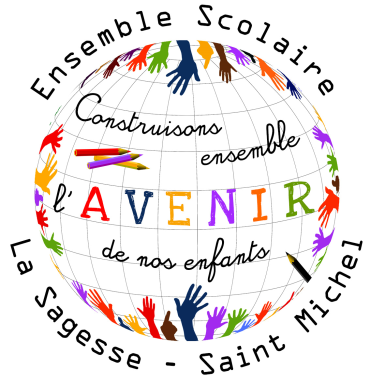 Classe de CE2/CM1Mme Lucie Bouquet               Pour les CM1Madame, monsieur,Dans le cadre de notre projet d’ECOle plus écologique et responsable, nous vous conseillons vivement de REUTILISER le matériel en bon état de l’année passée ! N’achetez que si nécessaire.1 cartable léger1 gourde1 serviette en tissu (pour les anniversaires)1 agenda scolaire journalier (1 page par jour : Veillez à ce que la date apparaisse clairement en haut et en français de chaque page) 1 tablier pour la peinture1 calculatrice simple d’utilisation (comportant uniquement les 4 signes opératoires)1 ramette de feuilles blanches A41 pochette canson blanche 180g1 trousse avec :Stylos : 1 bleu, 1 rouge, 1 vert, 1 noir (pas de stylo gadget/pas de stylo 4 couleurs) 1 crayon de bois HB ergonomique 1 gomme1 taille crayon avec réservoir1 paire de ciseaux1 compas porte-crayon2 feutres velleda 1 règle graduée 30 cm en plastique4 stabilos : jaune, bleu, vert, rose1 tube de colle1 ardoise Velleda+ 1 boite avec chiffon en tissu1 trousse avec :des crayons de couleur ergonomiques (triangulaires) et des feutres MINI-FICHIERS 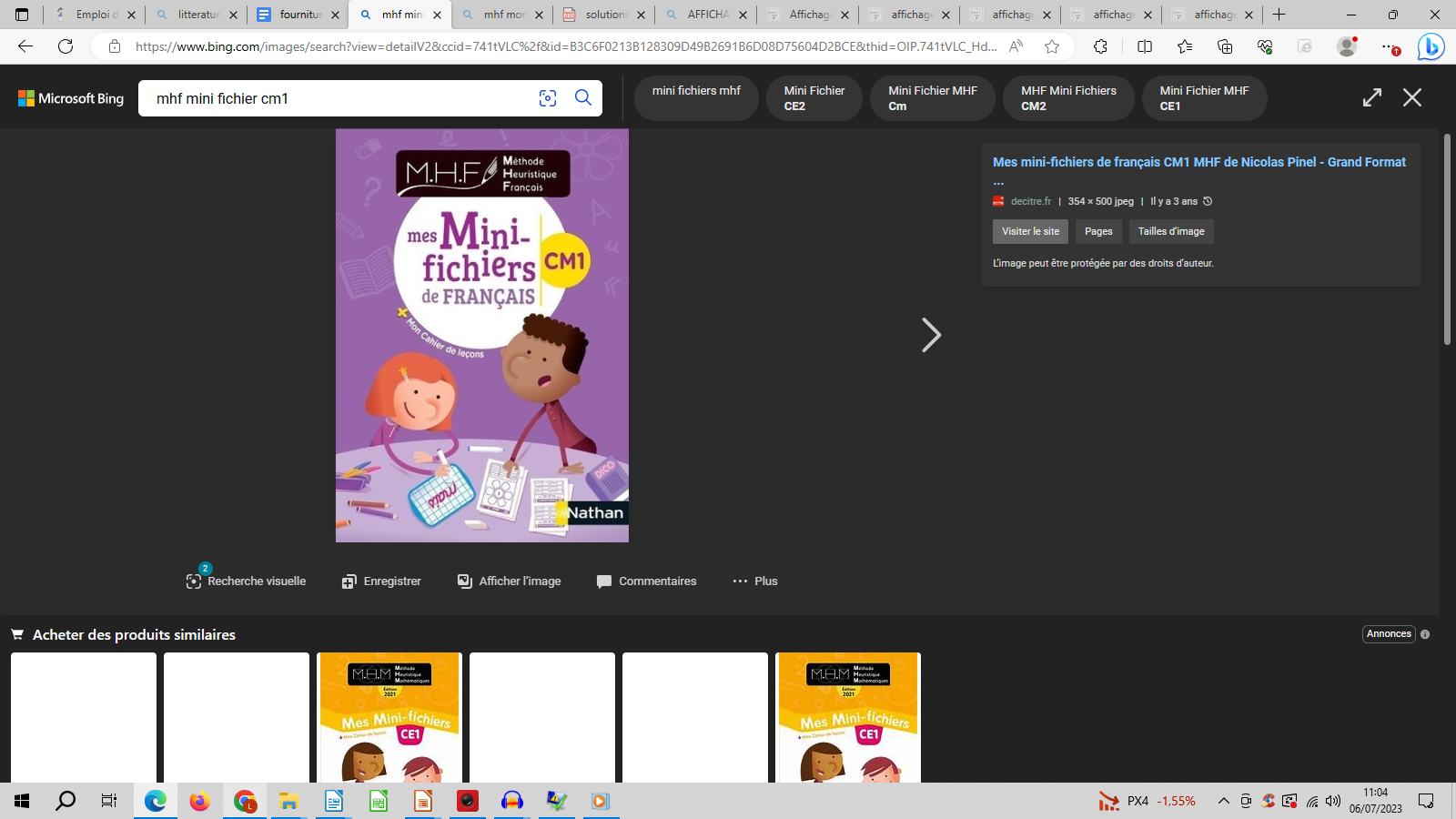 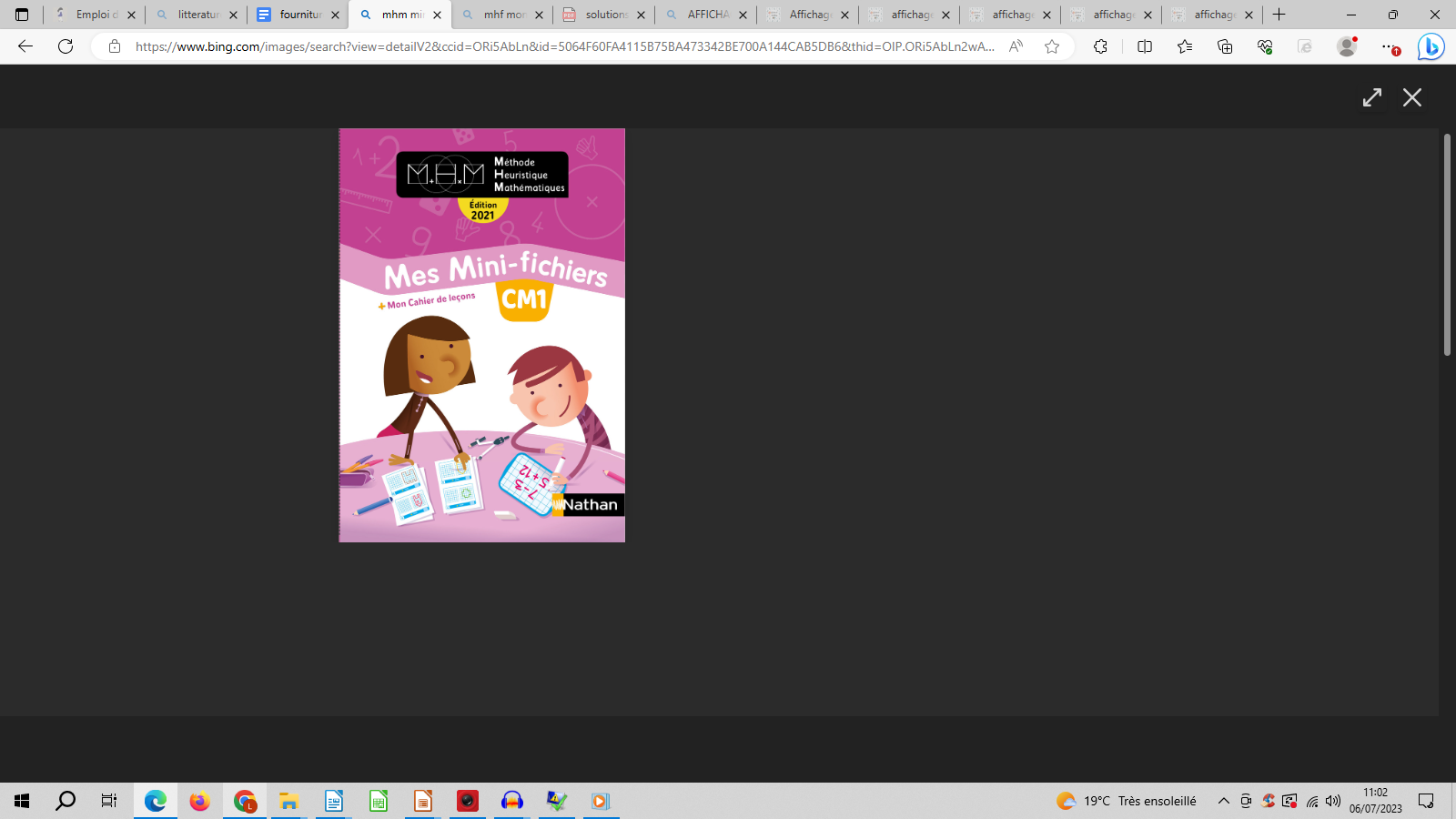 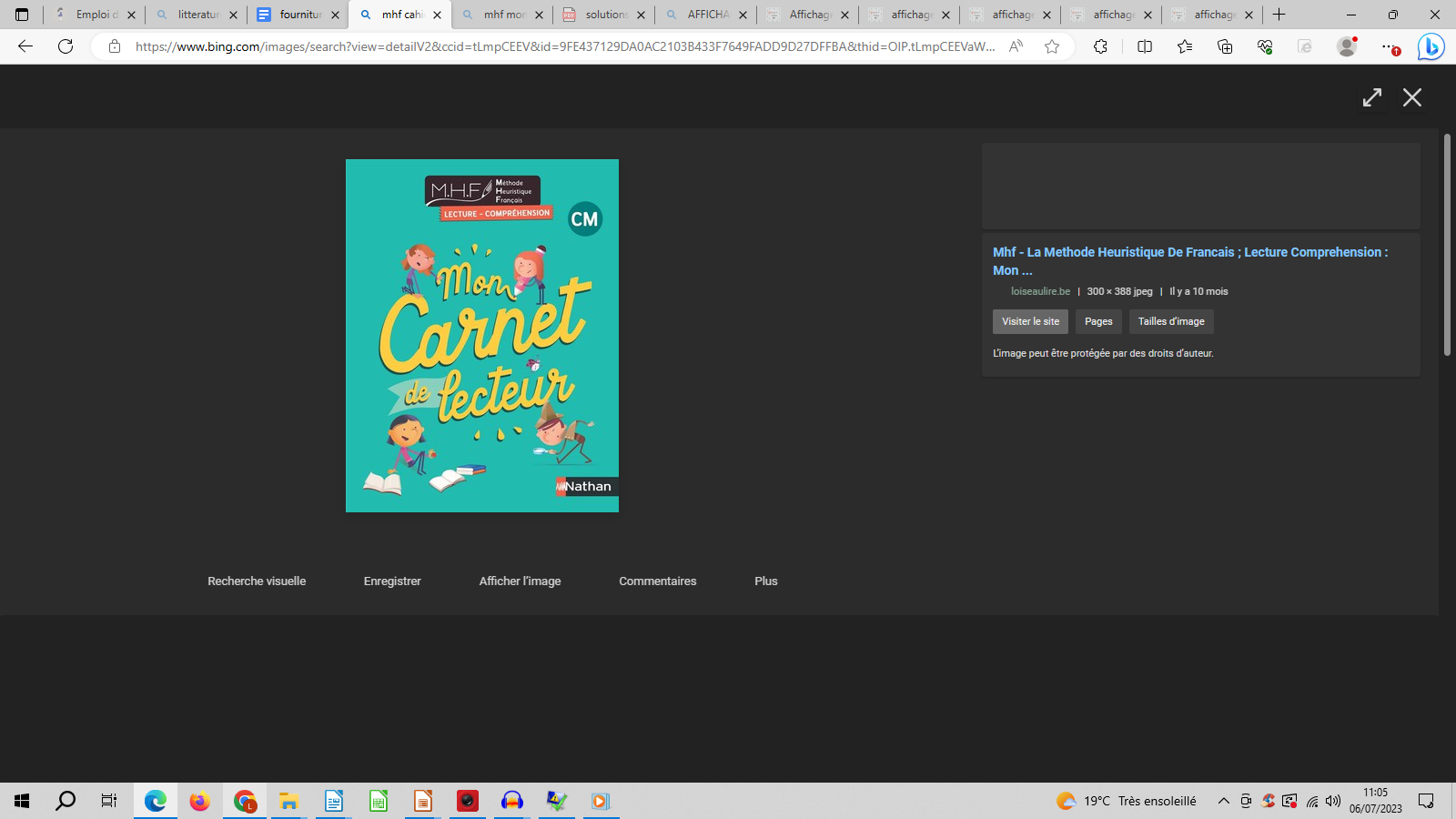 MHF mini-fichiers de français CM1 + MHM mini-fichiers de mathématiques CM1 + MHF Lecture/Compréhension : Mon carnet de lecteur CMPOUR LES ELEVES AYANT ETE DANS MA CLASSE EN CE1/CE2 en 2022-20233 chemises à rabats cartonnées grand format (1 rouge - 1 noire - 1 bleue) 1 petit cahier de brouillon 17x223 grands cahiers 21x29,7, grands carreaux, 96 pages1 grand cahier de travaux pratiques 21x29,7, 96 pages1 protège cahier 17x22 : bleu4 protège cahiers 21x29,7 : 1 jaune, 1 vert, 1 rouge, 1 violet POUR LES ELEVES N’AYANT PAS ETE DANS MA CLASSE EN CE1/CE2 en 2022-20233 porte-vues grand format 200 vues avec couverture personnalisable : 2 transparents - 1 jaune4 chemises à rabats cartonnées grand format (1 rouge - 1 noire - 1 bleue - 1 verte) 1 petit cahier de brouillon, grands carreaux, 17x224 grands cahiers 21x29,7, grands carreaux, 96 pages1 grand cahier 21x29,7, grands carreaux, TRANSPARENT1 grand cahier de travaux pratiques 21x29,7, grands carreaux, 96 pages1 protège cahier 17x22 : bleu5 protège cahiers 21x29,7 : 1 jaune, 1 vert, 1 rouge, 1 violet, 1 roseMerci de noter le prénom de l’élève sur tout son matériel (chaque crayon, stylo et mini-fichiers également)Bonnes vacances, Mme Lucie